Государственное профессиональное образовательное учреждениеЯрославской области Мышкинский политехнический колледж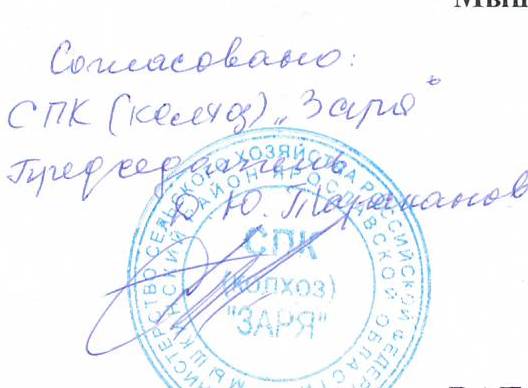 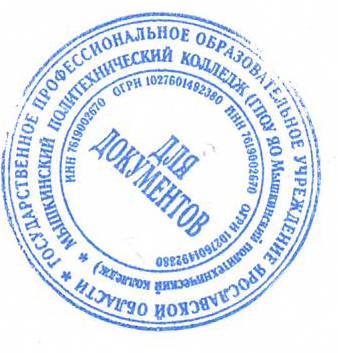 								УТВЕРЖДАЮ:						Директор ГПОУ ЯО Мышкинского 							политехнического колледжа_									_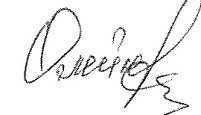 									Т.А.Кошелева«30»  августа 2021 г. Приказ№_____от______2021 годаПРОГРАММА производственной (преддипломной)основной профессиональной образовательной программы среднего профессионального образования-программы подготовки специалистов среднего звена 35.02.07 Механизация сельского хозяйствМышкин, 2021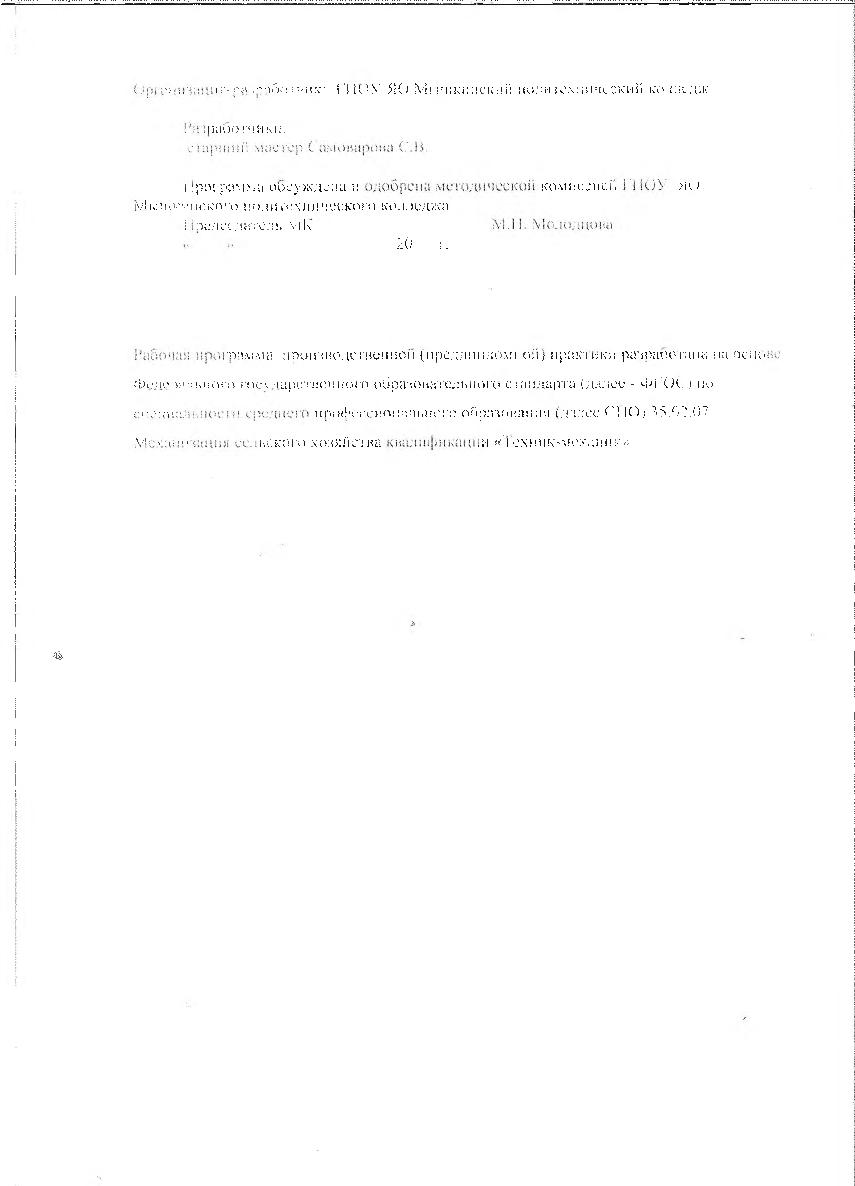 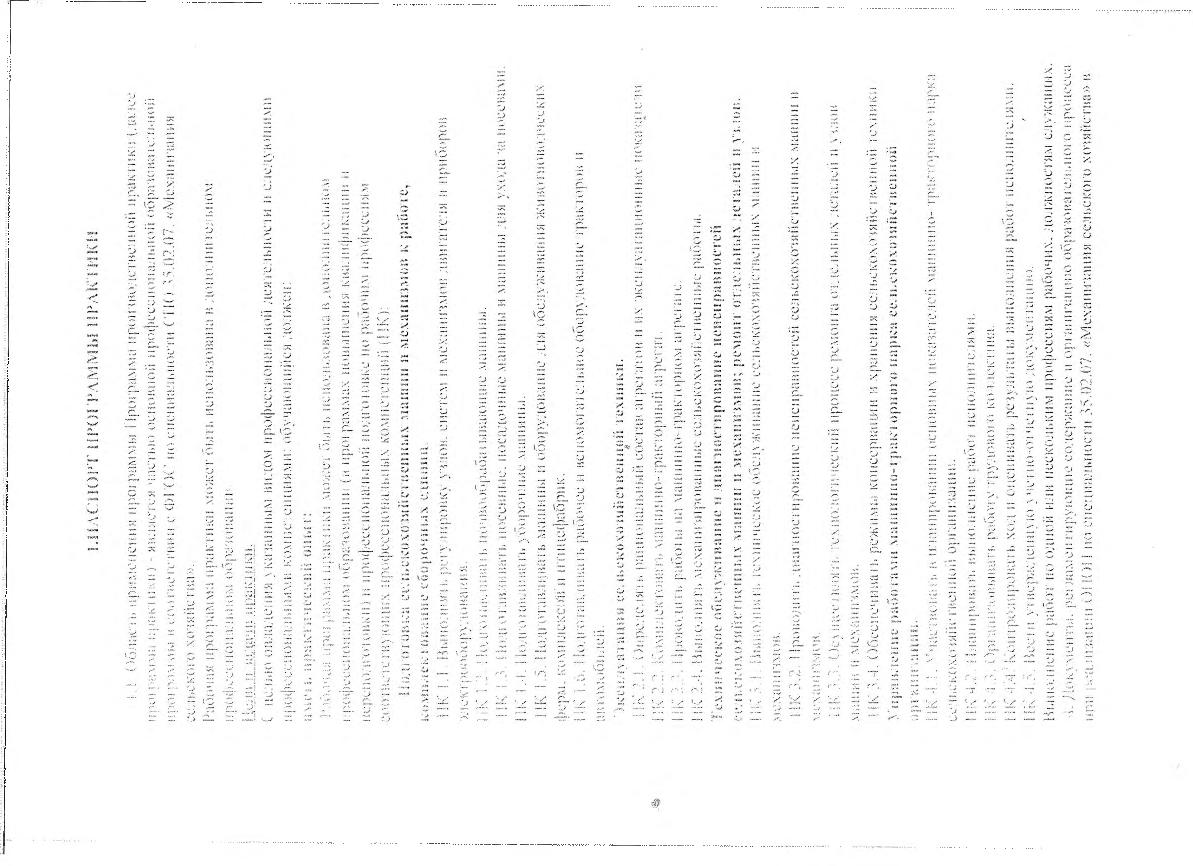 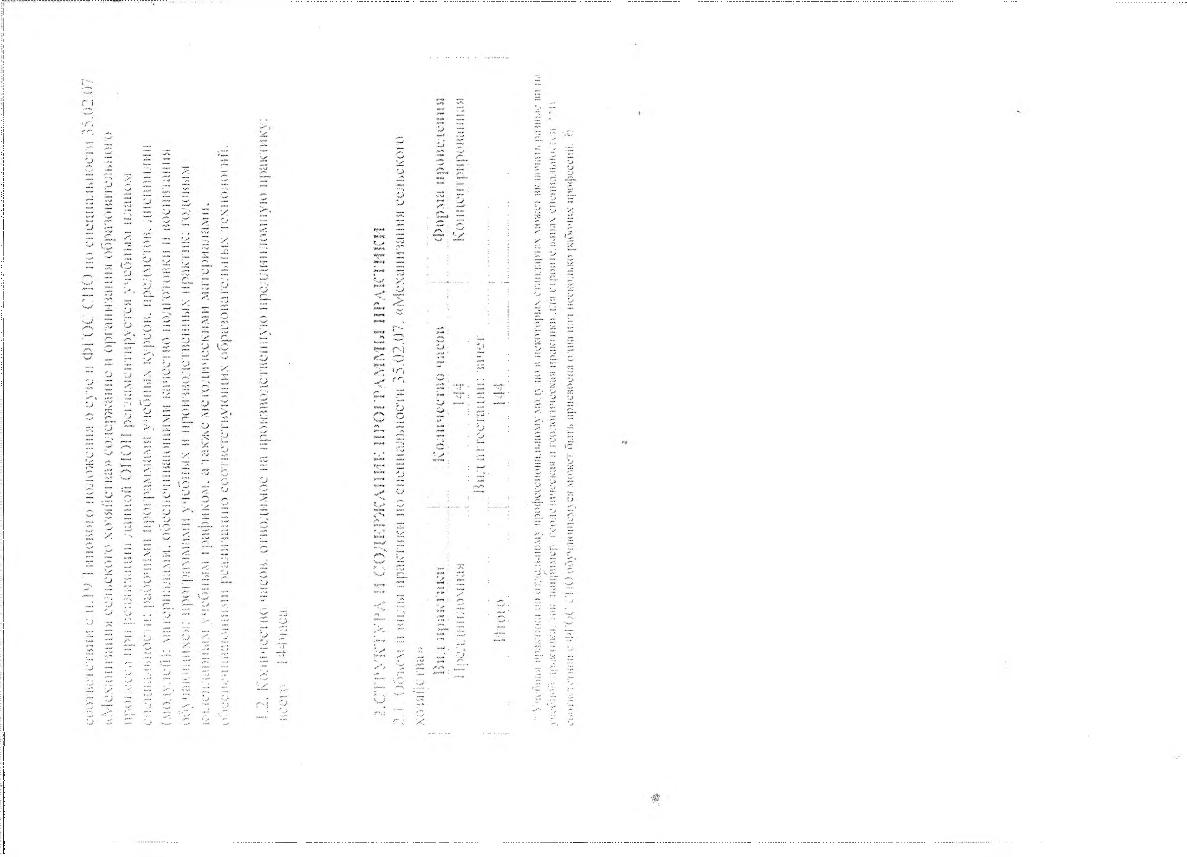 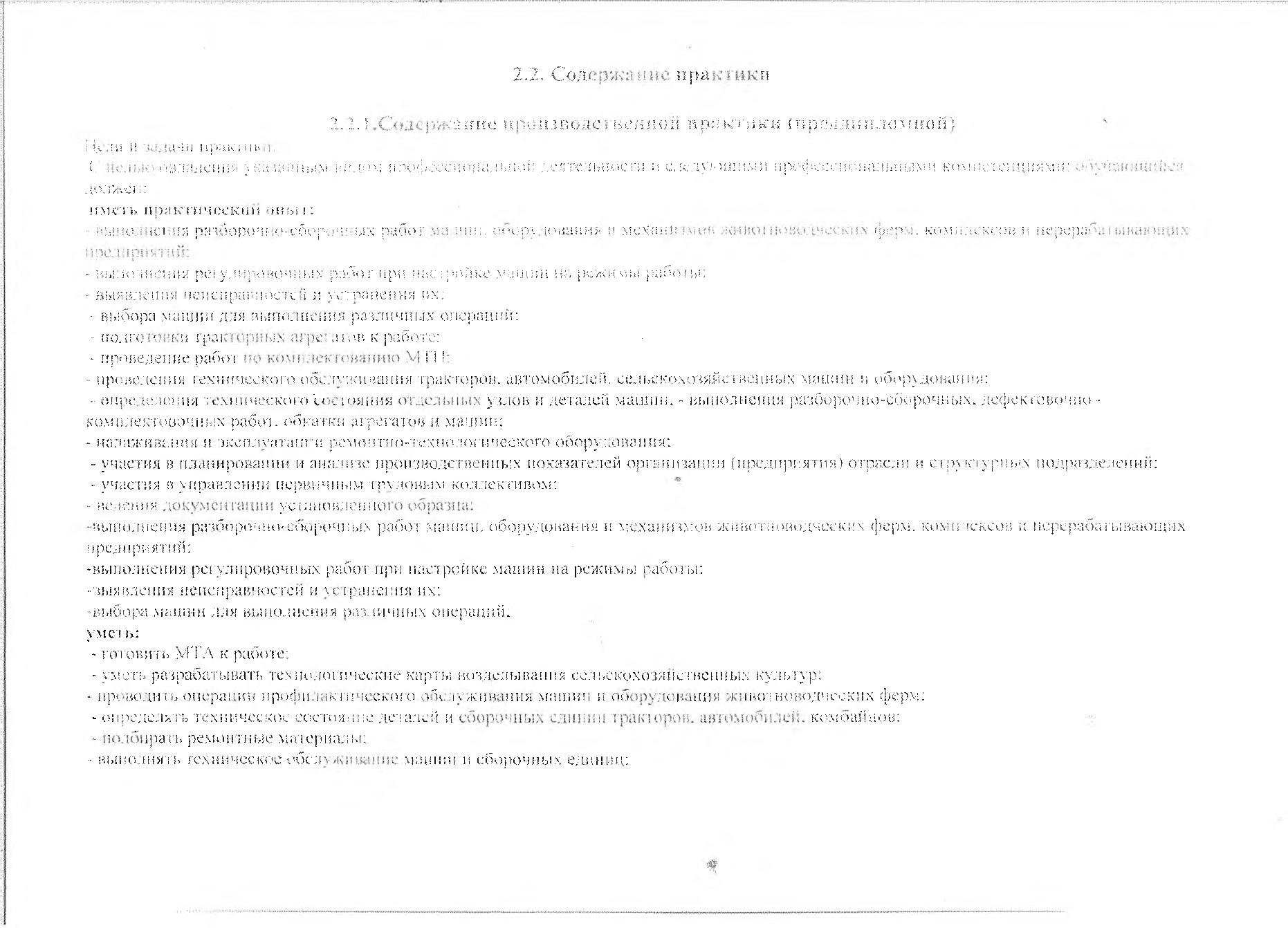 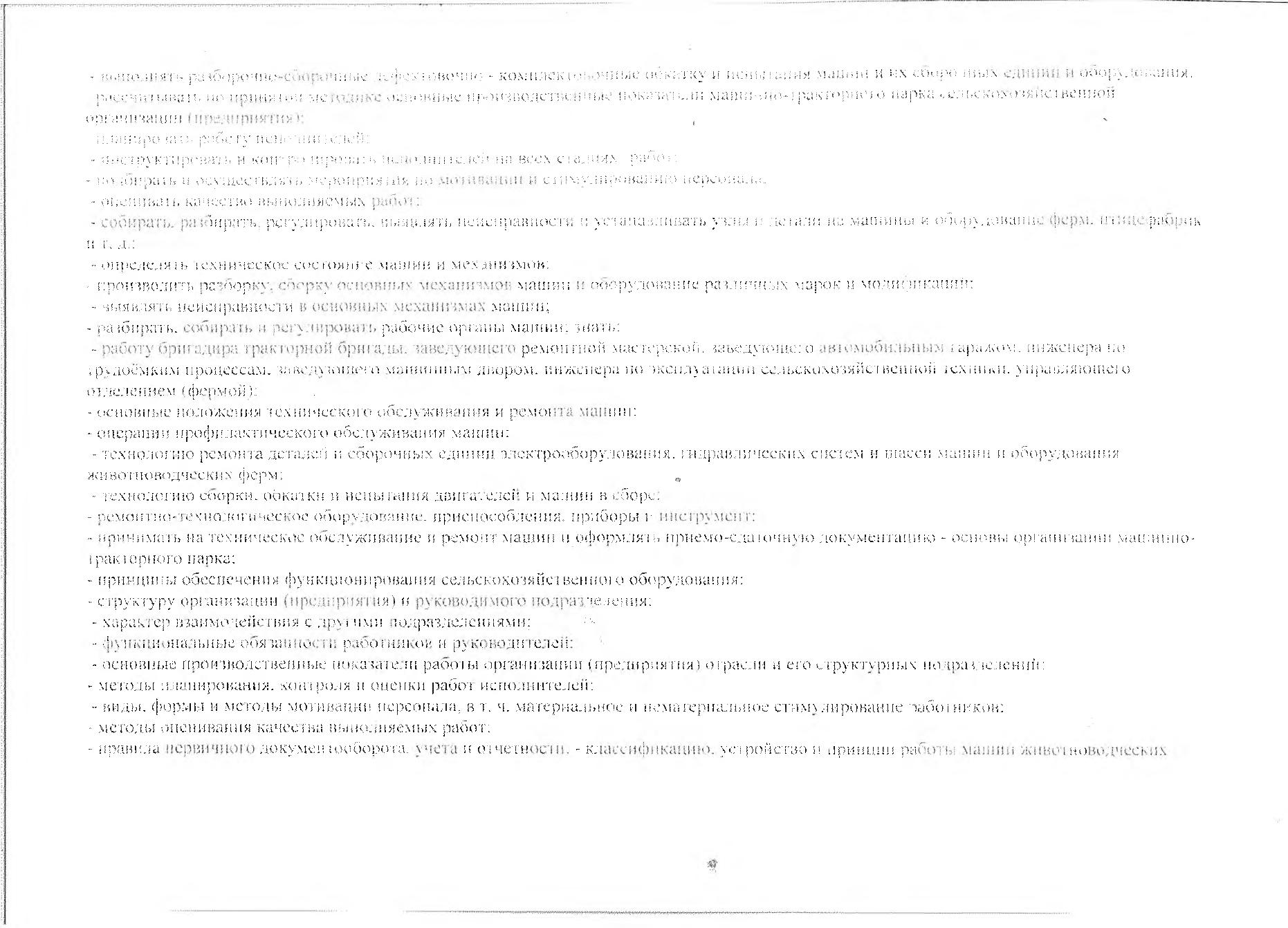 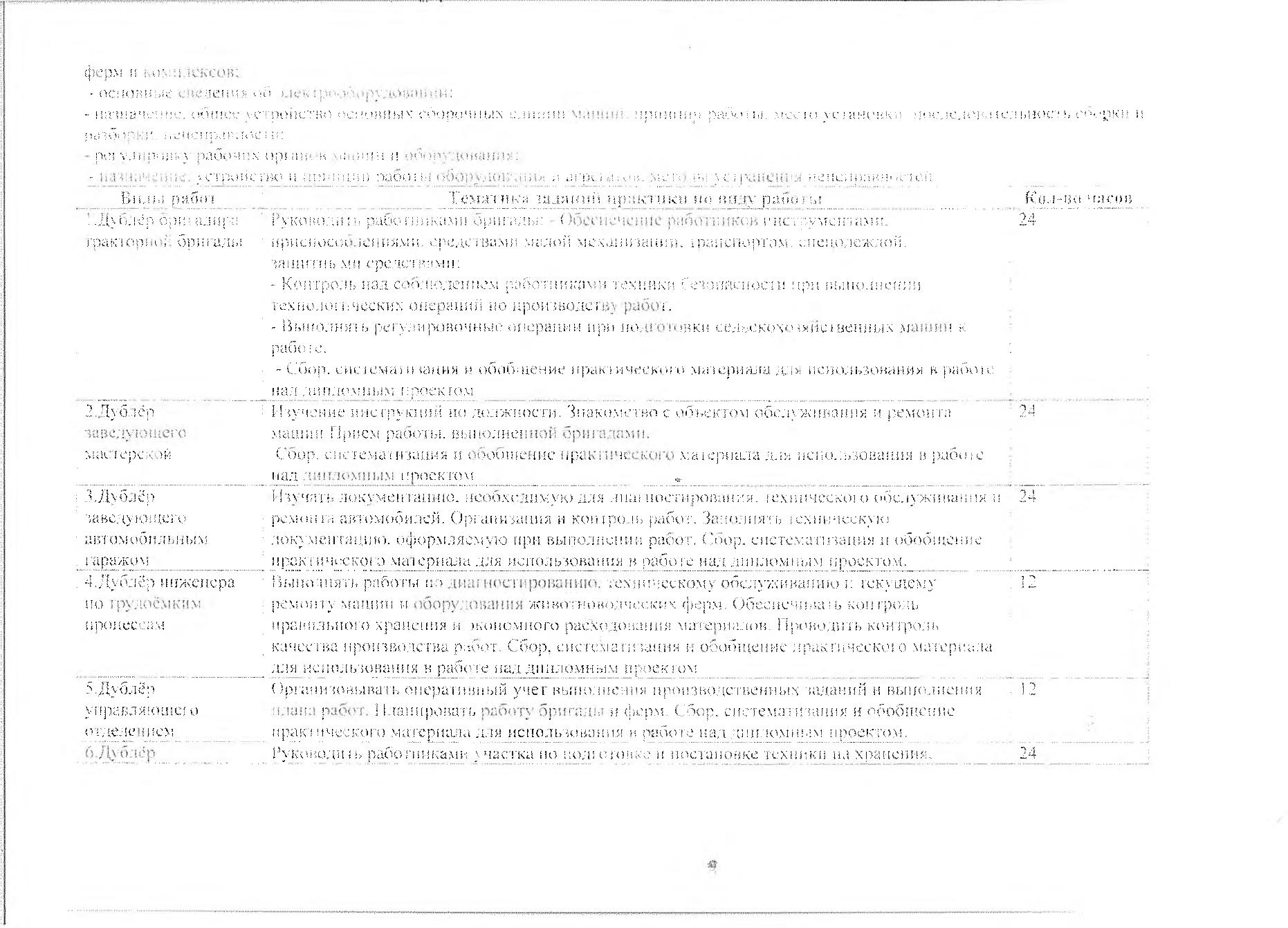 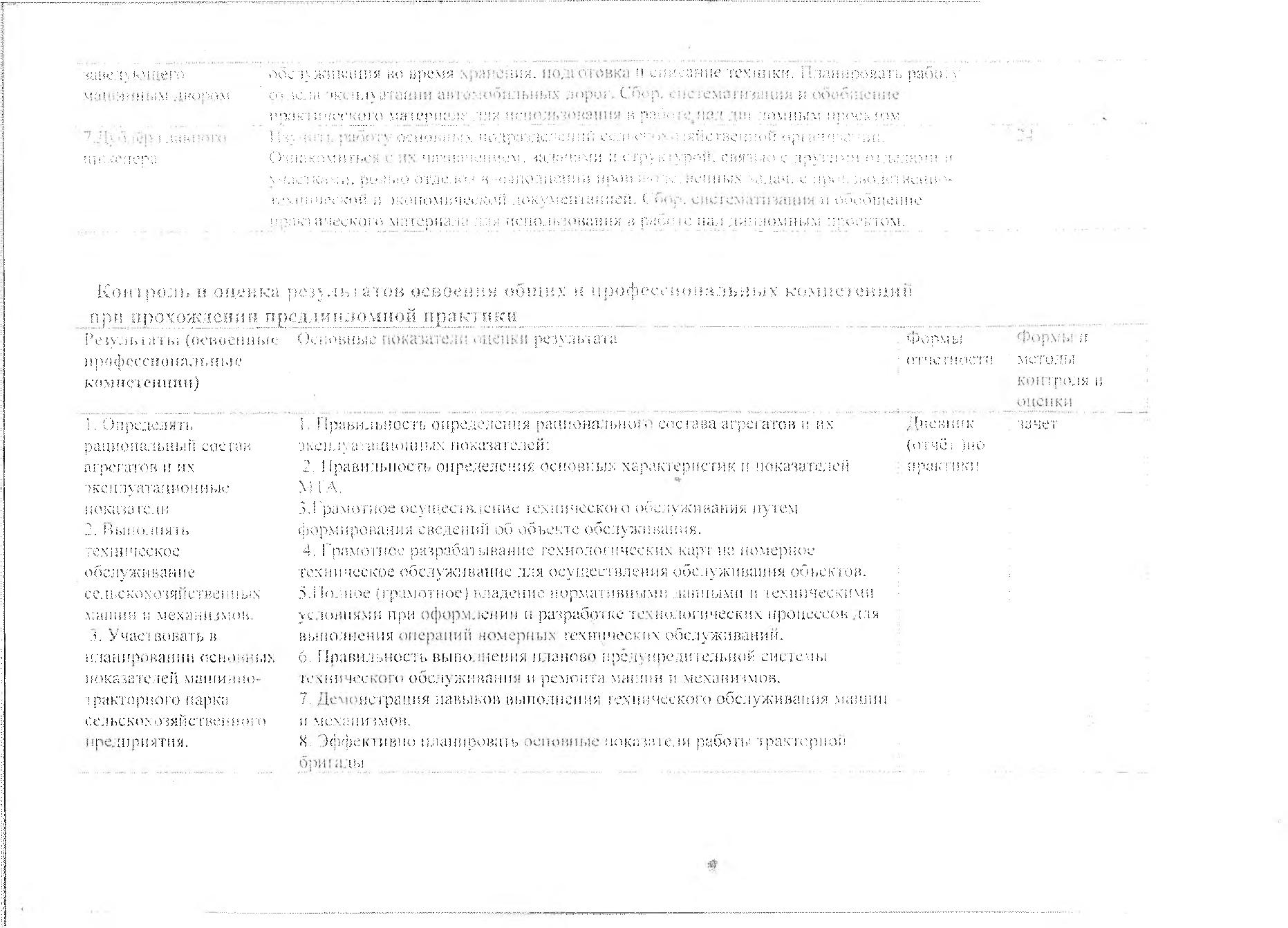 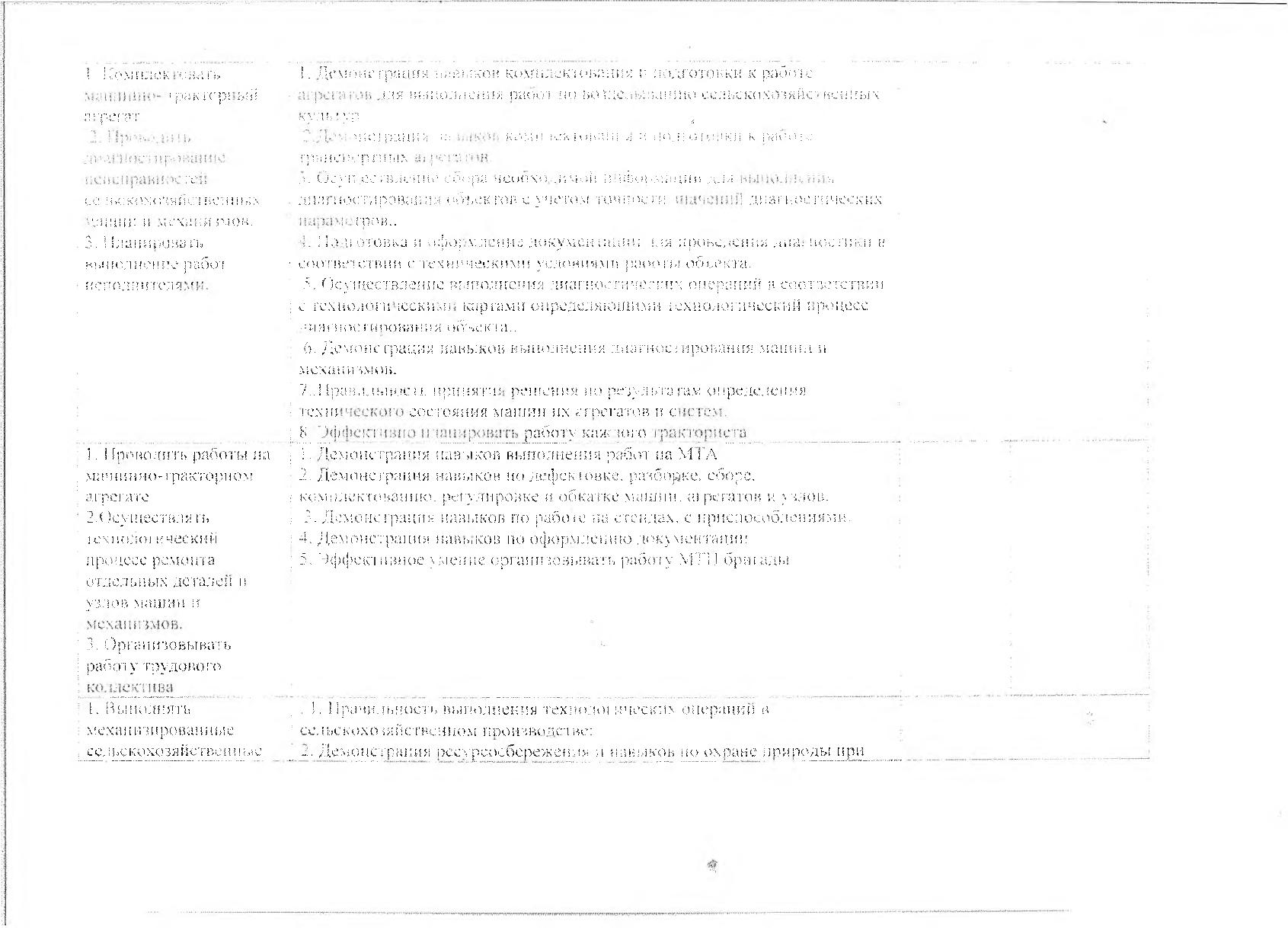 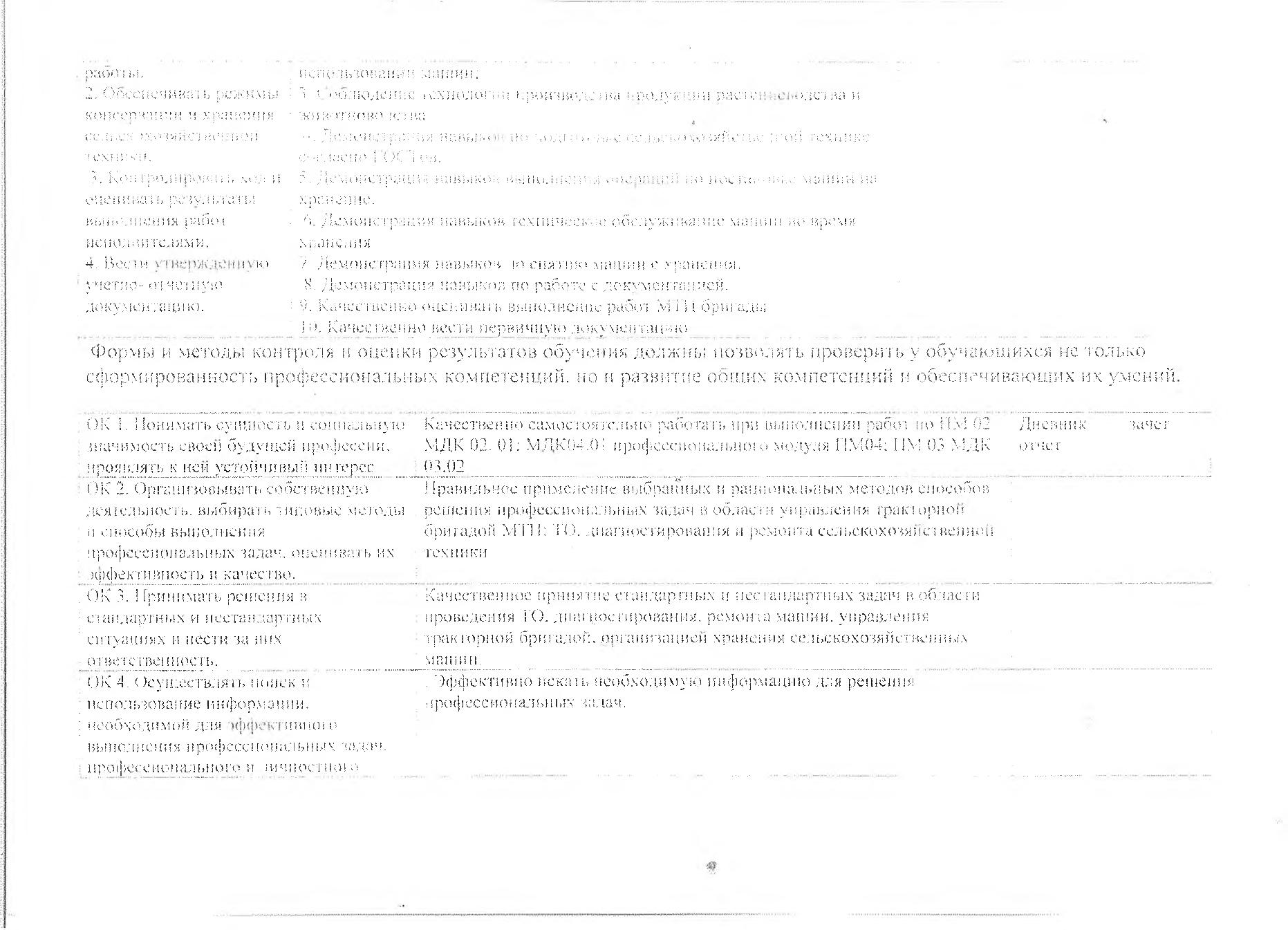 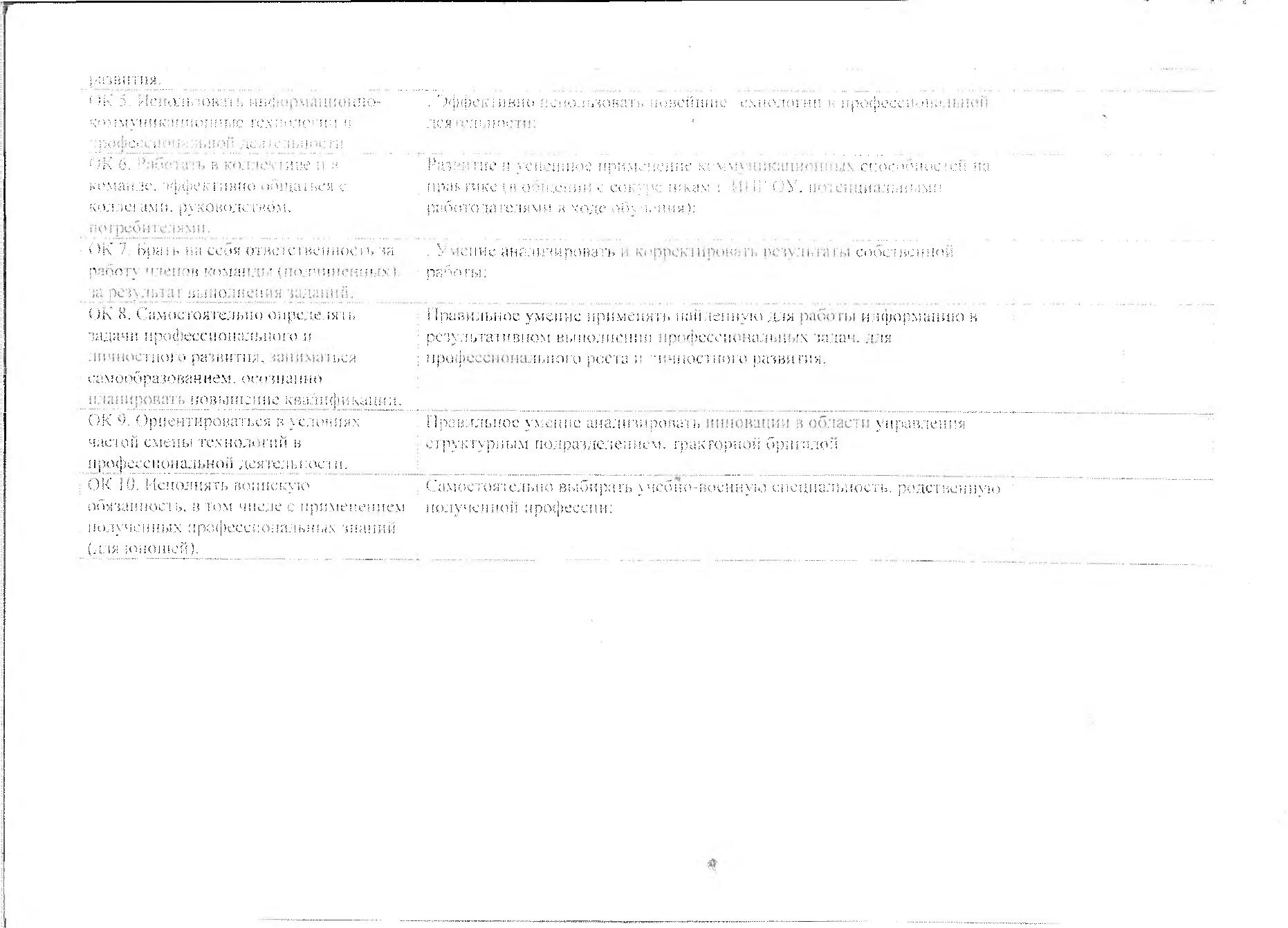 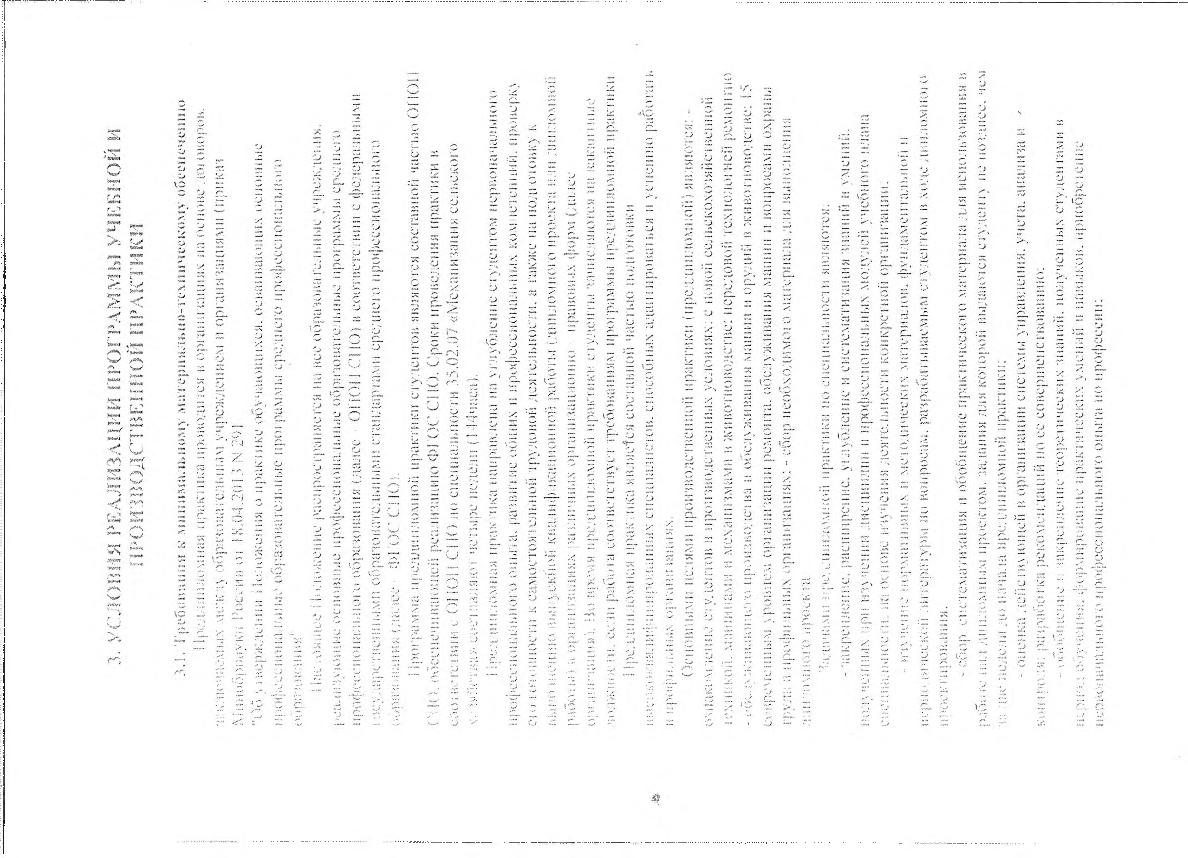 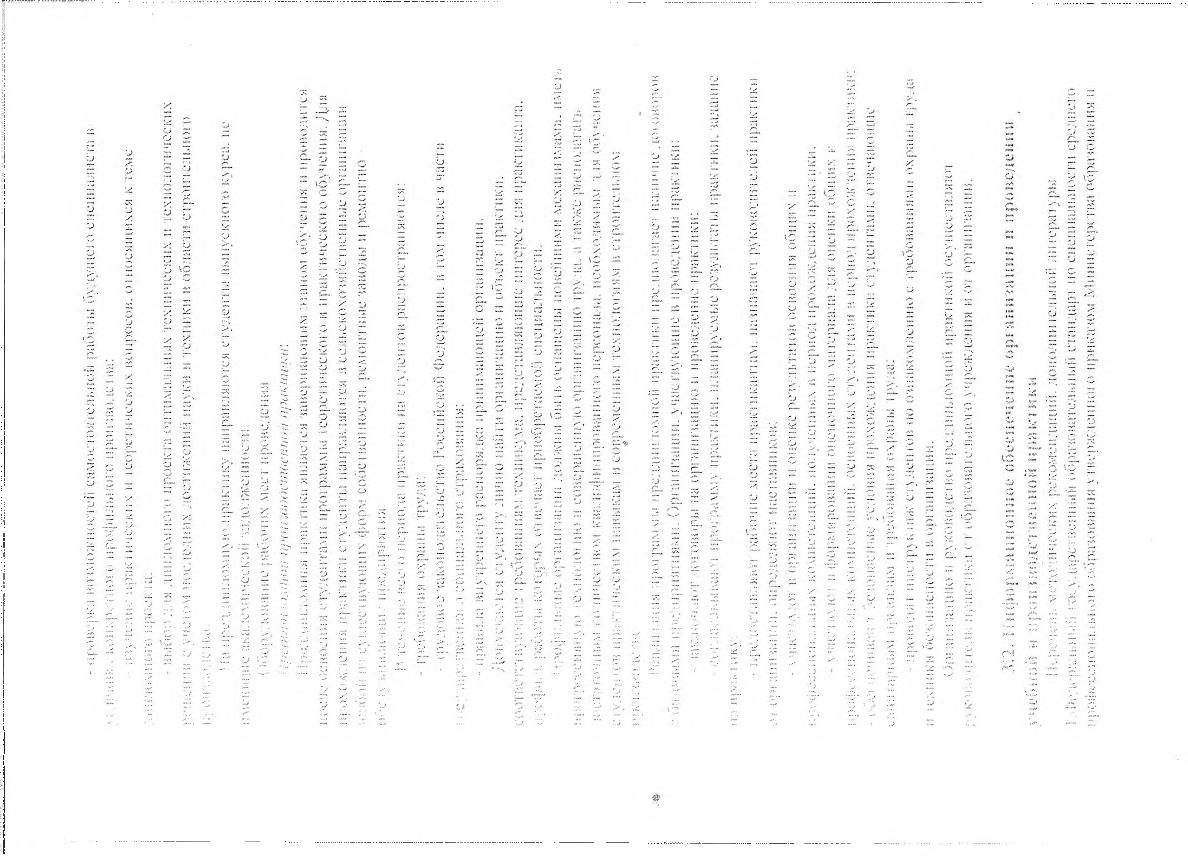 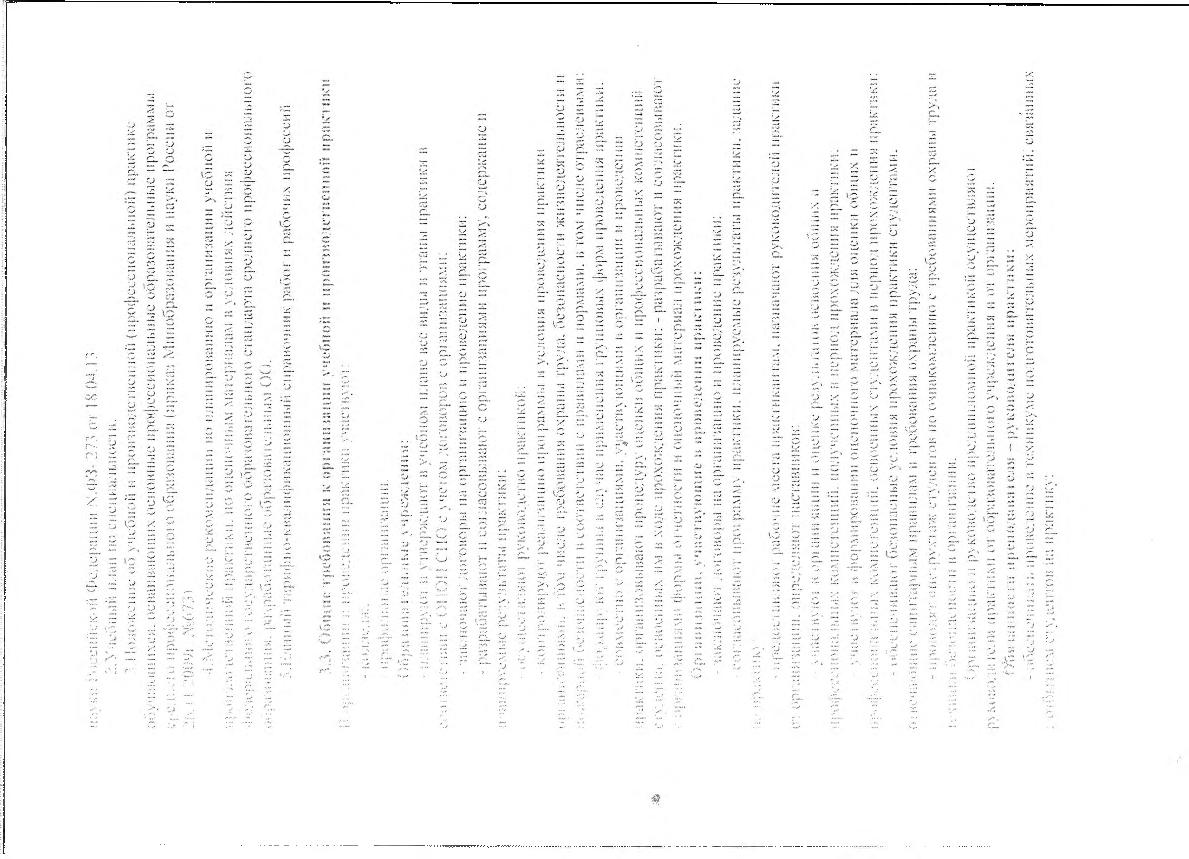 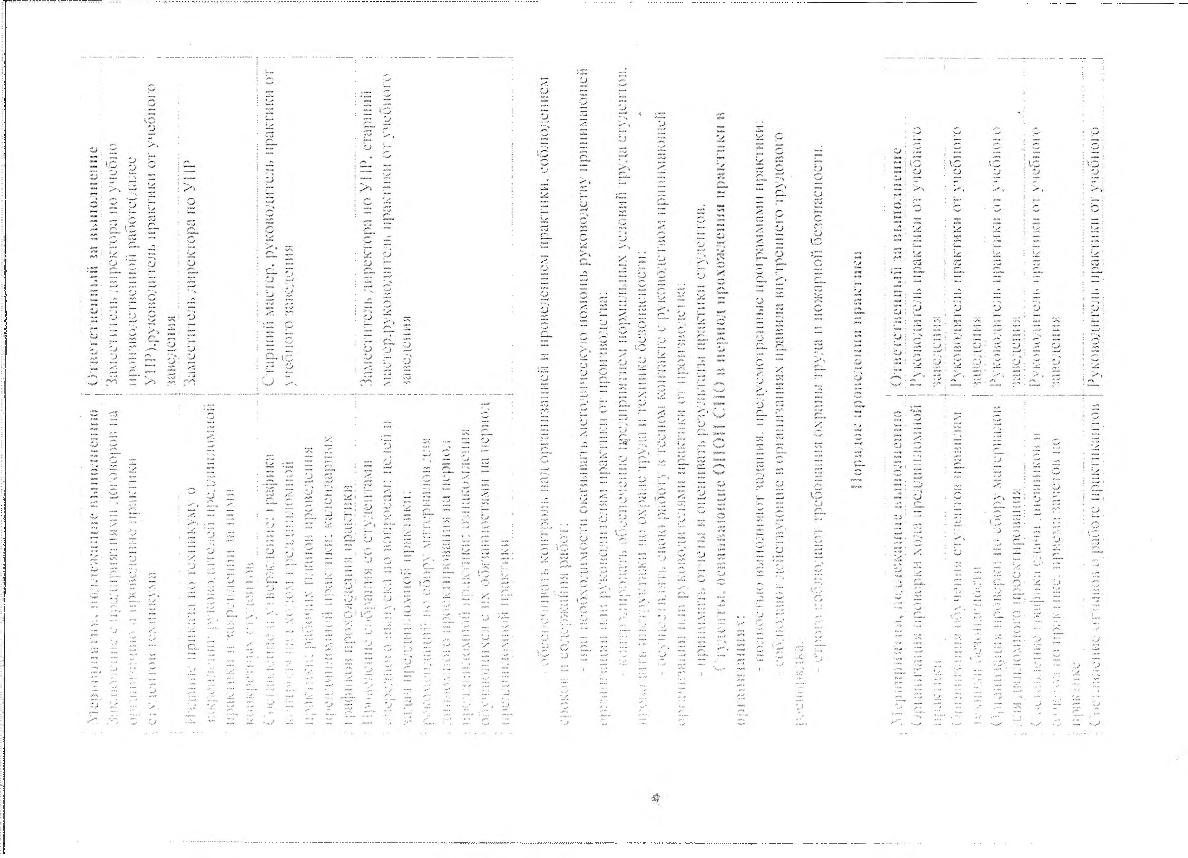 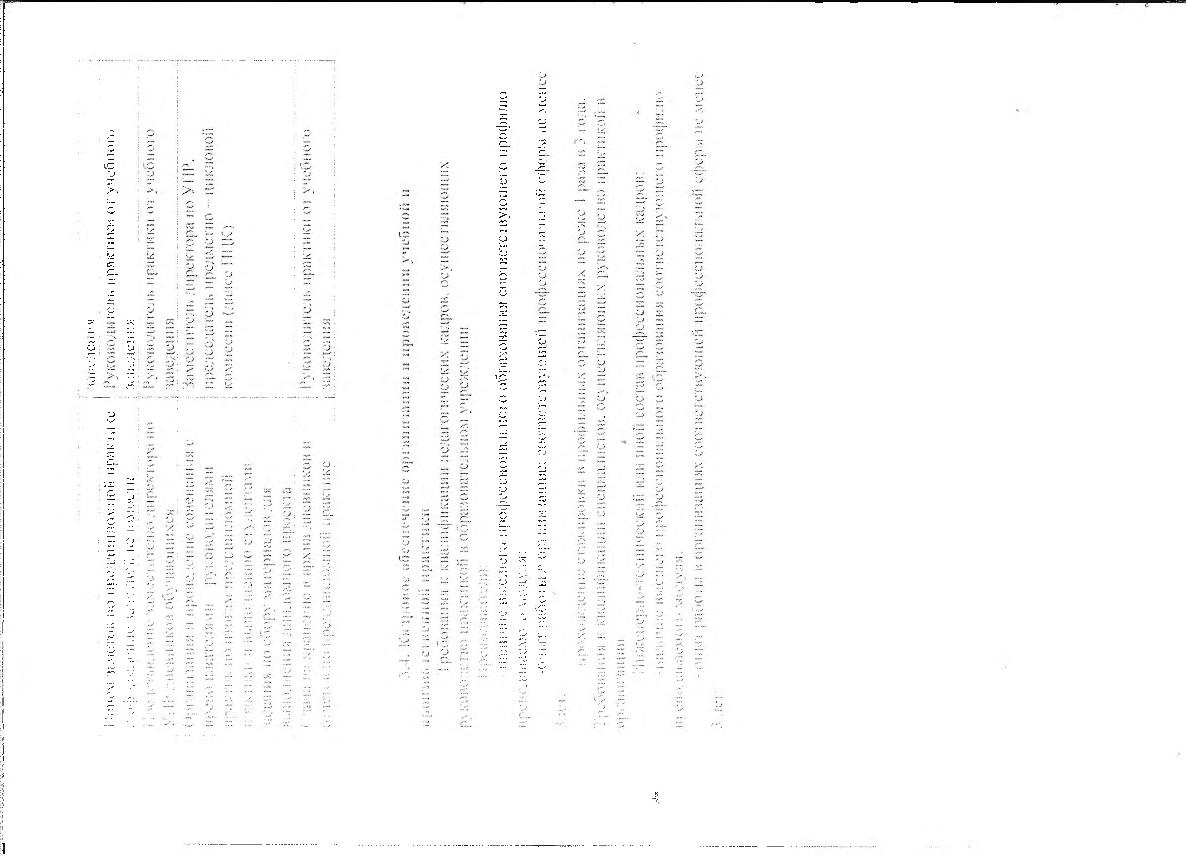 